ДОСУГ ДЛЯ ДЕТЕЙ МЛАДШЕГО ДОШКОЛЬНОГО ВОЗРАСТА«ОСЕНЬ, ОСЕНЬ В ГОСТИ ПРОСИМ!»Цель: создание благоприятного эмоционального состояния у детей.Задачи: - закреплять представление у детей  об осени, как о времени года;- закреплять знания об овощах, фруктах;- развивать мышление, ловкость, быстроту, координацию движений, умение действовать по сигналу, сообща;-вызвать эмоциональный отклик на красоту осенней природы.ХОД:Звучит  «Танец осенних листочков», музыка А. Филиппенко (без слов). Воспитатель предлагает детям высказать свои впечатления, что может происходить под эту музыку.(Кружатся и опадают листья, на ветру облетают листочки и т.д)-Давайте попробуем представить, что мы тоже листики, покружимся на ветру. (Танцевальное творчество).-Ходит по тропинкам осень не спеша, Слышите, ребята, как листики шуршат?Мы сейчас гулять пойдём и листочки соберём.Сбор листьев (настоящие кленовые листья с большими черенками).-Мы столько листьев собрали- целый букет получился. А давайте попробуем сплести венок из листьев, каждый из вас тогда сможет превратиться на несколько минут в настоящую Осень!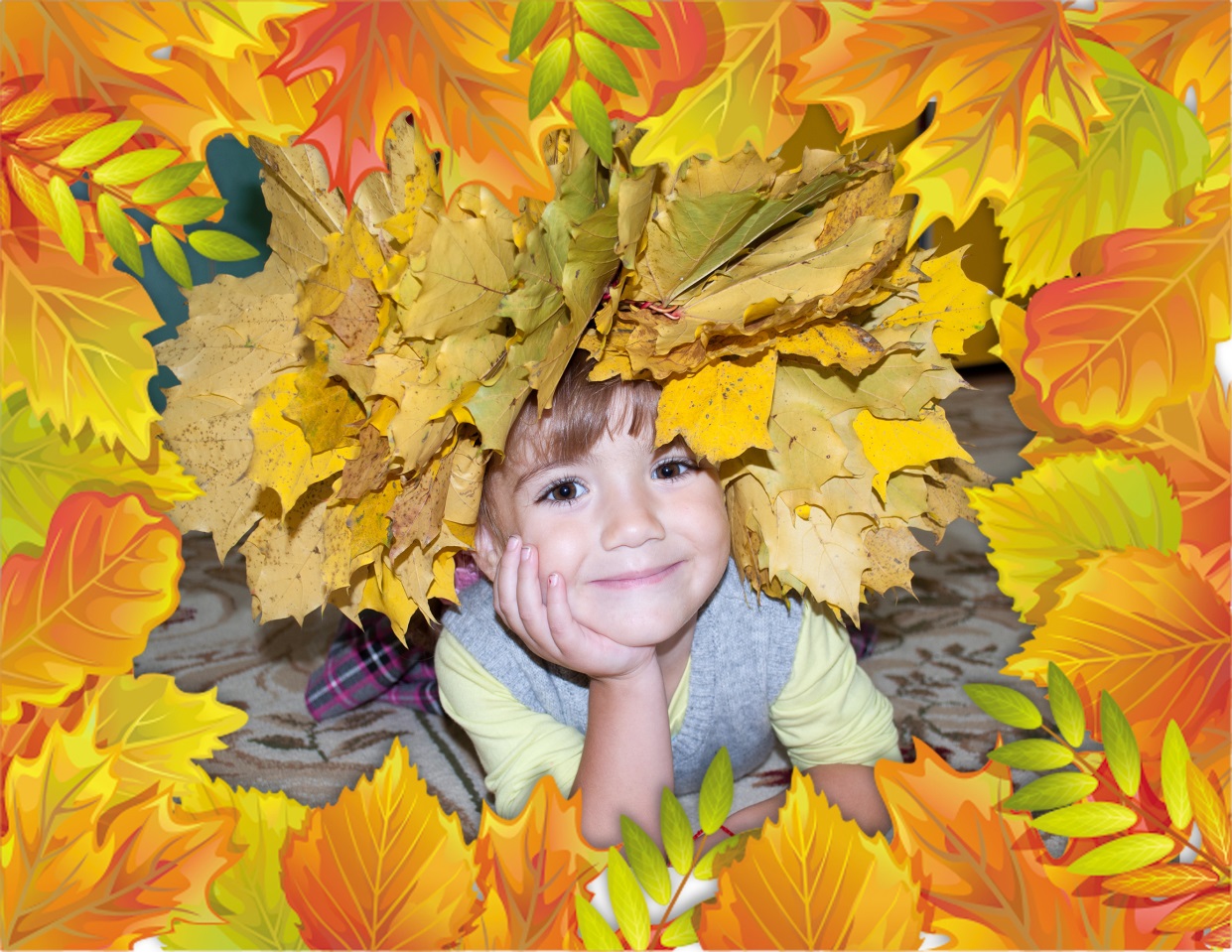 Какие вы были все красивые. Осень тоже очень красивая пора, а еще она очень щедра на подарки? А какие подарки?-Да вот же какие (Корзина с овощами и фруктами).-Поиграть хотите? Давайте разберем овощи и фрукты по разным корзинам, кто быстрей справится тот и победил. (Игра повторяется несколько раз)Инсценировка «Овощи»Морковка:            Красный нос в землю врос,            За чуб потянешь ловко и вытянешь морковку.Капуста:            Я сижу на грядке, в платьице, в заплатках.            Круглая голова, издалека видна.Картошка:            Картошкин дом под зеленым кустом,            Чтоб меня найти лопатой копни.Лук:            Я зеленый, горький лук,            Всем ребятам верный друг,            Очень я полезный, спасу всех от болезней.-Вот какие овощи выросли на грядке. Какая щедрая осень на подарки!Ой, а что это здесь за корзинки стоят? Кого они ждут? Куда мы осенью с корзинами идем? (в лес за грибами).-Хотите грибочки пособирать?Игра - соревнование «Кто быстрей соберет грибы»-Ой, а один грибок забыли…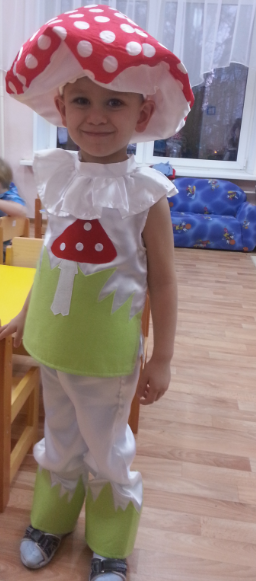 Мухомор:  У меня нарядный вид,Жаль, я очень ядовит.Не возьмут меня в корзинкуТаня, Маша и Маринка.Самому обидно, всё же,Что такой я нехороший.Не едят меня синички,Мышки, ёжики, лисички.Как бы сильно я хотел,Чтоб меня хоть кто-то съел.Но зато я симпатичныйИ весьма фотогеничный.Взяли фотоаппарат?Вам позировать я рад.Подвижная игра «Мухомор»Мухомор: У меня для вас подарки, отгадайте ка загадку:-Загляни в осенний садЧудо-мячики висят.Красноватый, спелый бокРебятишкам на зубок.Вот для вас ребятки яблочки из загадки! 